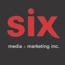 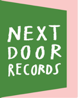 The Weather StationTo Talk About – Nouvel extrait / vidéo tiré de l’album How Is It That I Should Look At The Stars à paraître le 4 marsEN SPECTACLE VIRTUEL03/03 – Bandcamp Livestream« How Is It That I Should Look At The Stars Is a record that makes you hold your breath.A record you want to draw close. It is quite simply stunning » - Uncut, 10/10Montréal, mars 2022 - The Weather Station (Tamara Lindeman) fera paraître son très attendu nouvel album How Is It That I Should Look At The Stars, ce vendredi 4 mars. Elle dévoile aujourd’hui l’extrait/vidéo « To Talk About », une méditation franche sur l'amour. Le texte est magnifiquement plaintif, conceptualisant d’intimes moments d'expression: « When there is too much midnight to ever express, to listen to his breath, and to lay again my head on his chest. I am lazy, I only want to talk about love ». Enveloppée par un doux piano, la voix de Tamara Lindeman se mêle à merveille à celle de Ryan Driver.How Is It That I Should Look At The Stars se veut un album complémentaire à Ignorance. Ce sont des chansons écrites en même temps qui se connectent émotionnellement et traitent de plusieurs des mêmes thèmes : déconnexion et conflit, amour, oiseaux et sentiments climatiques. Enregistré en seulement trois jours, How Is It That I Should Look At The Stars est douloureusement intime; rempli de souffle, de silence et de détails. Si le thème sous-jacent d’Ignorance était la vulnérabilité - qui passe inaperçue et les dommages qui résultent de cet effacement - sur How Is It That I Should Look At The Stars, cette vulnérabilité est manifeste. C'est un album d'une immense sensibilité, l'enregistrement d'un groupe et d'une personne osant tendre vers la douceur sans s'excuser.How Is It That I Should Look at The Stars a été enregistré « live » aux Canterbury Music Studios de Toronto du 10 au 12 mars 2020. Avec le coréalisateur Jean Martin, Lindeman a chanté et joué du piano pendant que le groupe composé de Christine Bougie (guitare, lap steel), Karen Ng (saxophone, clarinette) Ben Whiteley (contrebasse), Ryan Driver (piano, flute, voix) et Tania Gill (wurlitzer, rhodes, pianet) improvisait les arrangements.The Weather Station vient de terminer la première étape de sa tournée nord-américaine. En cours de route, ils ont fait leurs débuts télévisés à l’émission Jimmy Kimmel Live! et enregistré une session KEXP. The Weather Station présentera une performance intime et solo de l'intégralité du nouvel album demain, jeudi 3 mars à 21h via un livestream Bandcamp .Source : Next Door RecordsInformation : Simon Fauteux